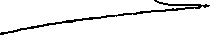 На правах рукописиСулейманов Сулейман АбдулвахидовичкСОВЕРШЕНСТВОВАНИЕ ТЕХНОЛОГИИ ЩЕЛЕВАНИЯ ПОЧВЫ В УСЛОВИЯХ РЕСПУБЛИКИ ДАГЕСТАН С ИСПОЛЬЗОВАНИЕМ РАБОЧЕГО ОРГАНА АВТОКОЛЕБАТЕЛЬНОГО ДЕЙСТВИЯСпециальность 05.20.01 -Технологии и средствамеханизации сельского хозяйстваАВТОРЕФЕРАТдиссертации на соискание ученой степени кандидата технических наукСаратов 2004Работа выполнена в Дагестанской государственной сельскохозяйственной академии.Научный руководитель:Кандидат технических наук, доцент        Плещков Евгений НиколаевичОфициальные оппоненты:Доктор технических наук, профессор      Слюсаренко Владимир Васильевич
Кандидат технических наук	Романов Александр СергеевичВедущая организация:Дагестанский научно-исследовательский институт сельского хозяйства.Защита диссертации состоится2.1 м<аьв 12" часов на заседаниидиссертационного совета Д 220.061.03 при ФГОУ ВПО «Саратовский государственный аграрный университет им. Н.И. Вавилова» по адресу: 410056, г. Саратов, ул. Советская, 60, ауд.№325.С диссертацией можно ознакомиться в библиотеке университета.Автореферат разослан	2004 года.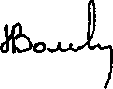 Ученый секретарь диссертационного советаВолосевич Н.П.зОБЩАЯ ХАРАКТЕРИСТИКА РАБОТЫАктуальность темы. Важнейшей отраслью сельскохозяйственного производства Дагестана является животноводство. Более половины населения республики работают в этом направлении. Однако нерациональное использование земельных ресурсов привело к недостатку кормовой базы и снижению урожая сельскохозяйственных культур.Данная проблема усугубляется и природно-климатическими условиями, а именно сложный рельеф местности с многочисленными горами и частыми ветрами. При этом эрозионно опасный ветер дует на протяжении 120 дней в году, в результате за год с одного гектара плодородной почвы выдувается около 24 т пыли. Так же необходимо отметить и огромный смыв плодородного слоя почвы в результате снеготаяния. Все это приводит к снижению плодородия почвы и как следствие снижению урожая сельскохозяйственных культур, что в современных экономических условиях приобретает огромное значение. Следовательно, зашита почв от эрозии - одна из острейших проблем земледелия республики Дагестан.Одним из основных агротехнических приемов защиты земель от ветровой и водной эрозии, а так же повышения урожая сельскохозяйственных культур является щелевание почвы. Эффективность щелевания состоит в повышении водопроницаемости и, как следствие, увеличении водоаккумули-руюшей способности почвы в период дождей и весеннего снеготаяния. В результате происходит лучшее перераспределение влаги в почвенном профиле, повышается отдача от удобрений и улучшается экологическая ситуация: Все это способствует увеличению урожая сельскохозяйственных культур, например, люцерны до 20-30 %.В настоящее время используются щелеватели с пассивным рабочим органом. Однако данные щелеватели обладают существенным недостатком -большим тяговым сопротивлением. В современных экономических условиях, когда встает вопрос об экономии топливо-энергетических ресурсов недостаток щелевателей с пассивным рабочим оргапоч 'ФиУ&^|йУ^НййіІвенно но"вое значение.	БИБЛИОТЕКА        1СПтр%рг 2l/£4В связи с этим необходимо создание новых рабочих органов щелевате-лей с высокой производительностью, меньшей энергоемкостью и улучшенными агротехническими показателями.Цель работы. Повышение эффективности технологического процесса щелевания путем совершенствования технологии и конструкции рабочего органа автоколебательного действия.Объект исследования - процесс взаимодействия рабочего органа щеле-вателя с почвой.Методика исследований предусматривала теоретическое обоснование конструкции и параметров рабочего органа гцелереза работающего в режиме автоколебаний.Теоретические исследования выполнялись на основе известных положений, законов и методов классической механики и математического анализа. С целью проверки достоверности основных положений теории проводились экспериментальные исследования в лабораторных и полевых условиях с применением современных средств измерения и обработки полученных результатов. Экспериментальные исследования проводились с использованием методов тензометрирования с последующей обработкой результатов при помощи законов математической статистики с применением ЭВМНаучная новизна заключается в разработке нового рабочего органа автоколебательного действия при щелевании почвы. Обоснованы рациональные параметры и режимы функционирования рабочего органа, дана сравнительная оценка энергоемкости и качества щелевания почвы новым рабочим органом и серийным.Практическая ценность работы и реализация результатов исследованияНа основании исследований разработана новая конструктивная схема рабочего органа щелереза автоколебательного действия, а также получены аналитические уравнения для расчета конструктивно-кинематических его параметров.Результаты-теорегаческих и экспериментальных исследований могут быть использованы научно-исследовательскими институтами,  конструктор-5 скими бюро и машиностроительными заводами при разработке почвообрабатывающих машин. Производственный образец рабочего органа щелереза автоколебательного действия испытан на полях СПК «Дружба» Казбековского района республики Дагестан и на полях КФХ «Лавина» и «Эксперимент» Питерского района Саратовской области.Апробация. Результаты исследований по анной теме ежегодно докладывались в период с 2001 по 2003 гг. на научно-технических конференциях профессорско-преподавательского состава ФГОУ ВПО «Саратовского государственного аграрного университета им. Н.И. Вавилова», на международной научно-практической конференции (Пенза, 2004), на расширенном заседании кафедры "Теоретическая механика и ТММ" в 2004 г.Публикации. Основные положения диссертации изложены в 5 работах, в том числе 3 статьи депонированы в ВИНИТИ, 1 в сборнике научных трудов, в 1 информационном листке. Общий объем публикаций составляет 3,5 п.л., из которых 2,8 п.л. принадлежит лично соискателю.Структура и объем диссертации. Диссертация состоит из введения, 4 глав, общих выводов, списка литературы и приложений. Диссертация изложена на 144 страницах текста, содержит 11 таблиц, 51 рисунок, приложения (документы о проверке и внедрении результатов исследования). Список литературы включает 104 наименований, в том числе 5 на иностранном языке.СОДЕРЖАНИЕ РАБОТЫВо "Введении" обоснована актуальность выполненной работы и изложены основные научные положения, которые выносятся на защиту.В первой главе "Состояние вопроса, цель и задачи исследования" дан анализ почвозащитных агротехнологий применяемых для борьбы с вод-вой и ветровой эрозией в республики Дагестан.Изучение литературных материалов по проведению почвозащитных агротехнологий доказало, что наибольший эффект достигается путем щеле-вания почвы поперек склона при различной его крутизне. В настоящее время6наибольшее широкое распространение получили щелеватели пассивного действия, как наиболее надежные, универсальные машины. Однако их применение часто сдерживается за счет их высокого тягового сопротивления, особенно на тяжелых почвах.Изучая конструкции щелерезов выявлено, что все направления и модернизации существующих рабочих органов направлены на изыскание новых конструкционных материалов, форм, геометрических параметров рабочих органов без дополнительного привода и активизирование рабочего процесса шелевания с использованием различного вида и типа действия вибраторов. Но при использовании вибраторов эффективная скорость движения машин ограничивается до 0,3 м/с, следовательно, производительность агрегатов мала по сравнению с щелевателями пассивного действия.Проведенный анализ работ по исследованию процесса рыхления почвы показывает, что скорость перемещения рабочего органа сильно влияет на его сопротивление рыхлению. Рассмотренные аналитические зависимости динамики процесса взаимодействия рабочего органа почвообрабатывающей машины с почвой не в полной мере отражают данный процесс, так как не учитывают, что рыхление почвы - колебательный процесс.В связи с этим активизация процесса шелевания почвы возможна на основе использования динамики взаимодействия упругозакрепленного щелере-за с почвой. Возникающие при резании почвы автоколебательные движения подвижной части режущего органа могут способствовать снижению тягового сопротивления и повышению качества прорезаемой щели.В соответствии с поставленной целью диссертации и на основании анализа литературных материалов определены следующие задачи:Разработать конструкцию щелевателя с рабочим органом автоколебательного действия.Теоретически определить геометрические параметры рабочего органа и силовые характеристики взаимодействия рабочего органа с почвой с наилучшими тяговыми показателями. Определить характеристики колебания в процессе щелевания почвы.7Выполнить лабораторно-стендовые исследования и провести производственные испытания.Определить технико-экономическую эффективность применения ще-левателя с рабочими органами автсколебательного действия.Во второй главе "Теоретические исследования щелерезного органа" рассматриваются вопросы процесса взаимодействия щелерезного рабочего органа с почвой.Многие ученые, а именно Горячкин В.П., Ветров Ю.А., Кузнецов Ю.А., Домбровский Н.Г., Зеленин А.Н. утверждают, что с увеличением скорости резания почвы происходит резкое возрастание усилия резанию. При резании почвы щелерезом энергия расходуется на деформирование отделяемого слоя и примыкающей к нему части, а также на преодоление сил инерции отделившихся кусков и частиц. Эти два процесса протекают взаимосвязано друг с другом. Исходя из этого силу резания при скорости условно можно представить как результирующую двух составляющих:Рх=Р+Р,с»Н,	(1)где Р - сила затрачиваемая на деформирование отделяемого слоя почвы (сила резания), Н; ?„,„ - дополнительная сила для сообщения движения отделяющимся частицам почвы, Н.При этом силу, необходимую для деформирования отделяемого слоя почвы определим:Р=Ро+Рф-»	(2)где Ро - сила резания при скорости, близкой к нулю, определяемая из условий предельного равновесия почвы, Н; Рфщ - сила, которой учитывается действие физических факторов скорости резания, Н.В связи с этим на основе принципа независимости действия сил напря
женное состояние почвы при резании можно характеризовать выражением:
т„=т0+Дт,	(3)где т„ - предельное сопротивление почвы сдвигу, МПа; т0 - предельное касательное напряжение при скорости резания, близкой к нулю, МПа, Дт - приращение касательного напряжения при увеличении скорости резания, МПа.8Поскольку почвы имеют трехфазное строение, деформации их связаныс вытеснением воды из пор, а также с вытеснением и сжатием газовой фазы, поэтому сопротивление деформированию должно зависеть от скорости деформации определяемой по формуле:sin 8
V^V^(5Te)'	<4>где v - скорость резания, м/с; 5 - угол резания, град; 9 - угол между траекторией долота и направлением смещения элементов почвы по поверхности сдвига, град.Принимая, что сила резанию пропорциональна сопротивлению сдвигу получим силу, необходимую для образования стружки:P=mvP0,	(5)my=\+vj\p.	(6)Подставляя значение коэффициента (6) получим конечную формулувлияния скорости деформирования на усилие резанию с учетом физико-механических свойств почвы:2    1(1-цП-У)
^-ЗІ(1-2Й)ЕУ06   '	<7>где ц - коэффициент относительной поперечной деформации, аналогичный коэффициенту Пуассона; Е - модуль упругости почвы (динамический), МПа; а - напряжение сжатия, МПа; Уое - плотность почвы, кг/м3. Скорость резания определим по формуле:(п	г-   sinScosG^    .  -(8)г, і г,	2Г   sinScosO^PvlPo+YoevFep^^JVP =sin(5 +Є)sin(5 -где Fq, - площадь сечения среза, м2.Для доказательства возможности создания рабочего органа работающего в автоколебательном режиме докажем, что резание почвы - колебательный процесс. Для этого представим процесс резания почвы с помощью следующей расчетной схемы, рис. 1.9Рабочий орган идеализируется как система, состоящая из приведенноймассы m и упругого звена, имеющего приведенную жесткость С,. Система приводится в действие некоторой силой Р, которая изменяется так. что точка М ее приложения будет все время двигаться с постоянной скоростью V.-ЛМг-,тR/VVf*/Рис. 1. Схема процесса резания почвы.Уравнения движения точки М приложения силы Р и массы m можно записать в виде:с,(х,-х2)=р;md2x-,т^--С1(х,-х2) + С2х2=0,	(9)6L1где CjH С2 — соответственно жесткость первой и второй пружины, Н/мм; Xj и х2 - координаты точки М и массы m в направлении резания, мм; m - масса почвы подвергающаяся смятию рабочим органом, кг.В тоже время путь пройденный точкой М можно определить как произведение скорости на времяx,=vt.	(10)Подставив его в формулу (9), получим уравнение движение точки М:md2x7    Сі +Cj	С.dt	m	mОбщее решение этого уравнения ищем в видех   =Asin /£L±^t+BcosJ^^t + Dt,	(12)V     m	V     mгде А, В, D - коэффициенты, t - время, с.При начальных условиях t=0 будут   х2=0;   X=v, скорость движения-массы m на этапе внедрения в почвуvC,С, +c,С,(13)10где со"V     mчастота колебаний системы.Максимальное значение силы резания и скорости резания определим по формулам:P=R+vC2tom/(C|+C2) или P=R+vC2/co,	(14)x2=vC,/(Ci+C2),	(15)где R- сопротивление почвы резанию, Н.После этого начинается второй этап движения режущего инструмента. Сопротивление почвы резанию падает до нуля, рис. 2. Масса га начинает взаимодействовать с новым элементом почвы, имеющим жесткость С2- При этом дифференциальное уравнение движения массы описывается уравнением:х2 + со2х-, =— (vt + Д,), m(16)где Л| - начальная деформация упругого звена на первом этапе движения, мм.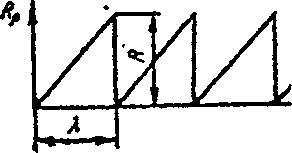 Рис. 2. Идеализированная зависимость сопротивления почвы от пути резанияЕго общее решение ищем в видеx2=Asincot+Bcoscot+Dt+E,,	(17)где Ej - коэффициент.При начальных условиях t=0; х2=0; Х|=Д| определим коэффициенты уравнения (17)А=0; В = -C,vС.Д\"1|"1;D=;Е,=с,дс,+с2      ct+c2       с,+с2(18)11Скорость движения массы m на втором этапеС,Д,	C,v    t      С,Д,х-> =	—r-coscot +	■	1+———	(19)С,+С2	С, +С2      С,+С2	У   'Максимальная сила резания на втором этапе движения
Р=Л+С,Д,/т.	(20)Рассматривая последнее уравнение необходимо отметить, что максимальное значение силы на втором этапе так же как и на первом линейно зависит от скорости, а скорость в конце второго этапа равна скорости в конце первого этапа из этого следует вывод - резание почвы колебательный процесс с периодом колебаний:Т=2п1(Л.	(21)Из теории колебаний известно, что к автоколебательным относятся системы характеризующиеся наличием следующих основных составных частей: постоянного источника энергии; колебательной системы; устройства, регулирующего поступление энергии в колебательную систему из источника энергии; цепи обратной связи между колебательной системой и регулирующим устройством.Применительно к машинам и установкам для разрушения почв, работающим способом резания, роль источника энергии выполняет тягач и пружина. Регулировку подачи энергии в колебательную систему осуществляет процесс резания. Воздействие колебательной системы на почву определяет обратную связь, типичную для автоколебательных систем.Мы полностью доказали возможность создания рабочих органов почвообрабатывающих машин работающих в автоколебательном режиме. Однако необходимо определить геометрические параметры рабочего органа. Так как глубина обработки почв равна 45 см, то ширину щелереза определим по формуле:B-R/yJvw,,,	(22)где R - минимальное усилие резанию, Н; у„ - удельный вес почвы Н/м3; h^ -критическая глубина рыхления, м; v, vp - соответственно скорость движения щелереза и смещения элементов почвы по поверхности сдвига, м/с.12Для того, что бы щелерез работал в автоколебательном режиме на долоте одним концом закрепляют канат, а другой конец каната закрепляют на раме через пружинный элемент. Тогда в процессе заглубления щелевателя на канат будет действовать заглубляющий момент Мп, который будет осуществлять натяжение пружины.Рассмотрим данную систему в состоянии равновесия (рис: 3) при этом примем допущение, что криволинейное искривление каната рассмотрим в виде треугольника ДОАВ." Момент будет действовать на расстоянии ОВ определяемым по формуле:OB=r=eoACosa'+eABcosP',	(23)Рис. 3. Схема для определения силы сжатия пружины.где Соа и Сдв - длина сторон треугольника ДОАВ, м; а' и |3' - углы при соответствующих сторонах треугольника ДОАВ, град.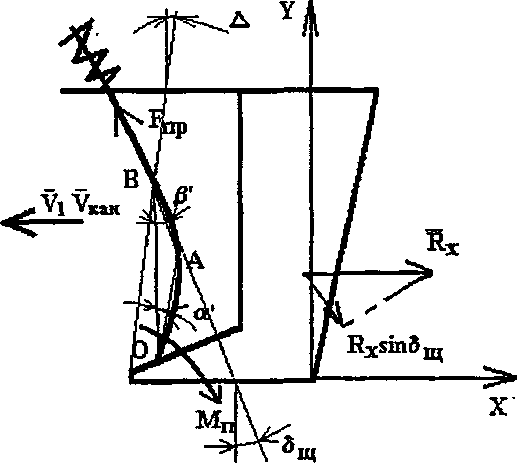 13Искомая равнодействующая по осям координат сила сжатия пружиныопределится по формуле:(24)М.F   =-tosar + RxsmSw'1 + ц-sin А10л sin а'Jl-\rsm3a\ще |і=Соа/Сдв; Мп - заглубляющий момент, Нм; R4 - сила резания канатом, Н; 6Щ - угол резания, град.Амплитуда колебаний каната определится какА =(25)2с 2 +vl'кая— 2где с — жесткость пружины, Н/мм; Fy — возмущающая сила,Н; V| и v,^ - соответственно, скорости щелереза и каната, м/с; 9, - коэффициент затухания колебаний.Период колебаний каната2я-т]4пвг     2Fy(26)Т      = ' кан©гJQ	CVjгде й)0 - собственная частота колебаний.Баланс мощности машины с щелевательным рабочим органом автоколебательного действия определим по формулеNu^Npo+Nnep+N^+Np^,	(27)где Npo - мощность, затрачиваемая на перемещение рабочего органа щелереза автоколебательного действия, кВт; Nnep - мощность, затрачиваемая на перемещение базовой машины, кВт; Ny, - мощность, затрачиваемая на преодоление уклона местности, кВт; Np^ - мощность, затрачиваемая на разгон машины, кВт.Мощность, затрачиваемая на перемещение рабочего органа щелереза автоколебательного действия определяется как произведение тягового сопротивления R^ и скорости движения U:Npo=Rpou.	(28)14Сопротивление рабочего органа Складывается из сопротивлений резанию стойкой гцелереза 1^, его долотом 11д и канатом R^:Rpo=Rm+Ra+R«aK.	(29)Так как стойка гцелереза относится к вертикальным элементарным профилям, то составляющая определится по формулеRx =10СуяЬи5(1 + 0,1В^)(1-^-/)Кр{х,(30)180"где СУд - количество ударов ударника ДорНИИ; h - глубина резания, см; Вш -ширина стойки гцелереза, см; 5 - угол резания, град; Кр - коэффициент учитывающий угол заострения; ц - коэффициент, учитывающий способ резания.Сопротивление резанию почвы долотом определим как сумму сопротивлений почвы образованию зон упругой и пластической деформацииR^R'+AR,	(31)где R' - сопротивление почвы смятию, Н; AR - дополнительное сопротивление, возникающее у боковых кромок долота, Н.,(33)R'=annvsin(aa +<?„] Lcoscp,, +2in—(l + tgpsin2ajЛЬсовф2 in-—1AR = апПуЬзіп(ад + фДі + tgpsin2a^(32)где a„ - предел прочности почвы, Па; T|v - коэффициент, учитывающий скорость нагружения; ад - угол между рабочей гранью щелереза и направлением движения, град; ф„ - угол отклонения результирующей силы сопротивления почвы от нормали — приведенный угол трения, град; L - длина рабочей грани фаски щелереза, м; С - величина смятия почвы, м; £„ - минимальное смятие почвы, м; р - угол внутреннего трения почвы по почве, р=40°; Вл - ширина долота щелереза, м; T\v - коэффициент полноты сдвига, 1^,,,=0,8.Сопротивление резанию почвы канатом определим по формулеR«,,=Fp(fcSirKp+sina),(34)15где Fp - сила резания канатом, Н; fc - коэффициент трения почвы о сталь; а -угол между направлением движения и касательной, град; <р - угол между силой трения и ее горизонтальной проекцией, град.Мощность, затрачиваемая на перемещение базовой машины, определим как:Nnep=fGcosaup/1000TiM>	(35)где f - коэффициент сопротивления перемещению базовой машины; G - вес базовой машины, Н; a - угол уклона местности, град; ир - рабочая скорость, м/с; t]v - механический КПД трансмиссии базовой машины.Мощность, затрачиваемая на преодоление уклона местности, определим по формуле:Nyit=GsinaUp/1000iV	(36)Мощность, затрачиваемая на разгон машины, определим как:IVrrasM xjUp/1000^^,	(37)где пібч - масса базовой машины, кг; х — коэффициент учета вращающихся масс базовой машины;] - момент инерции вращающихся масс, кгм2В третьей главе "Программа и методика экспериментальных исследований " рассматривается общая и ряд частных методик.В лабораторных условиях проводились исследования по определению оптимального расположения каната и его параметров, а так же скоростного режима резания почвы.Исследования проводились в комплексе фунтового канала (рис. 4) в котором находилась почва нужного состава и состояния. Лоток канала может перемещаться на катках по направляющим вперед и назад со скоростью от 0,042 м/с до 0,2 м/с, задаваемой гидроприводом.Сравнительные испытания серийного щелереза и щелереза работающего в автоколебательном режиме (оборудованный канатом), проводились в полевых условиях в соответствии с требованиями ОСТ 70.4.1.-80.Щелерез работающий в режиме автоколебаний, рис. 5, включает в себя раму 1 на которой жестко установлена стойка 2 на конце которой с помощью болтов 3 закреплено долото 4. На конце долота 4 сделано отверстие для кре-16пление каната 5. Канат, обвивая зажим 6, крепится в долоте 4, На другом конце каната 5 закреплено натяжное устройство 7, которое крепится с помощью гайки 8 через седловые шайбы 9 и пружинный элемент 10 на раме ще-лереза 1. Пружинный элемент выполнен в виде набора цилиндрических пружин сжатия, чередующихся по направлению навивки. Канат на стойке закреплен с предварительным натяжением посредством гайки 8. Данная конструкция рабочего органа навешивалась на навеску трактора К-701 в соответствии с теоретическими расчетами, представленными во второй главе.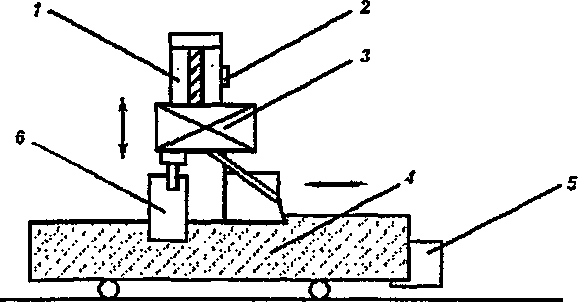 Рис. 4. Схема экспериментальной установки: I - портал; 2 - пульт управления; 3 - тензомост; 4 - грунтовой канал; 5 - приводная' станция; 6 - рабочий орган - культиватор.В ходе проведения экспериментальных исследований определяли: плотность почвы (методом режущего цилиндра), ее твердость (плотномером А.Н. Ревякина), глубину обработки и урожай люцерны (метод Д.А. Доспехо-ва. Усилие сжатия пружины и частоту колебаний определяли с помощью тензометрического кольца, по периметру которого были наклеены регистрирующие датчики.Измерения при проведении сравнительных тяговых испытаний проводились тензометрическим способом с синхронной записью измеряемых величин: крутящих моментов на полуосях трактора, частоты вращения полуосей, тягового усилия, расхода топлива, частоты вращения путеизмерительного колеса.Л17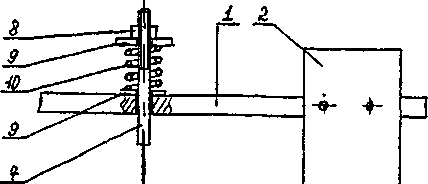 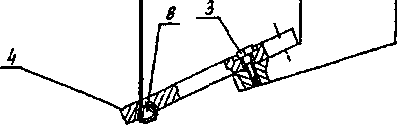 Рис. 5. Схема щелереза автоколебательного действия: 1 - рама; 2 - стойка; 3 - болт; 4 - долото: 5 - канат; 6 - зажим; 7 - натяжное устройство; 8 - гайка; 9 - седловая шайба; 10 - пружина.В четвертой главе "Результаты экспериментальных исследований и технике-экономические показатели" приведены данные, полученные в ходе лабораторно-стендовых исследований и сравнительных испытаний тракторов "Кировец".В ходе лабораторных исследований было зафиксировано, что с увеличением глубины резания сопротивление резанию возрастает по степенной зависимости для серийной стойки в виде Fp=281,81h R=0,98, а для. стойки оборудованной канатом Fp=278,16ha2743 R2=0,98. Увеличение скорости резания с 0,042 м/с до 0,2 м/с привело к возрастанию сопротивления резанию серийной стойки в горизонте 5 см на 5,5 %, 10 см - 4,4 %, 15 см -6,0 % и 20 см - 2,2 %, тогда как для стойки оборудованной канатом увеличение сопротивления резанию составило соответственно 2,7 %, 6,7 %, 7,5 % и 2,9 %.18С уменьшением угла резания с 90° до 60° происходит снижение силырезания от 1,1 до 2,5 % в зависимости от соотношения диаметра каната Д, к ширине стойки Вк, рис. 6. При увеличении угла резания с 90° до 110° происходит к увеличение силы резания с 1,4 до 3,7 % в зависимости от соотношения Дк/Вк. Как видно увеличение угла резания свыше 90° приводит к значительному росту силы резания, что крайне нежелательно. Сила резания начинает снижаться при увеличении соотношения Д/Вк от 0 до 0,5 и достигает минимального значения. Дальнейшее увеличение соотношения Д/В, приводит к росту силы резания. С увеличением скорости резания сила резания увеличивается при различных жесткостях пружины. Однако увеличение жесткости пружины приводит к снижению силы резания, в частности при увеличении жесткости пружины с 10 Н/мм до 30 Н/мм привело к снижению силы резания при скорости резания 0,042 м/с до 8,1 %, 0,111 м/с до 11,1 % и 0,2 м/с до  17,5%.Полученные лабораторные закономерности показали соответствие с полевым экспериментом: минимальная сила резания шелерезом будет достигаться при условиях диаметр каната должен бьпь равен 10-12 мм, жесткость пружины 90 Н/мм, угол резания 75°, скорость резания до 2 м/с, что полностью подтверждено теоретическими зависимостями.Данные по изменению плотности почвы показали, что в слое 0-20 см, так и в слое 20-40 см плотность почвы после прохода щелевателя автоколебательного действия ниже на 4-8 %, чем после прохода серийного щелевателя, табл. 1.Стенки щели, полученной экспериментальным щелерезом по сравнению с серийным, более прочны, долговечны и эффективнее впитывают и аккумулируют влагу по всей глубине, они меньше осыпаются, так как образуется меньшая глубина зоны образования рыхлого конуса и меньшая высота прищелевых боковых валиков стенки щели остаются более прочны.Аналогичная тенденция прослеживается и с твердостью почвы, где так же зафиксировано снижение до 9 % по сравнению с серийным щелерезом. Так же необходимо отметить, что после прохода экспериментального щеле-реза происходит меньшее вспучивание почвы характеризуемое коэффициен-19том вертикальной деформации, который для серийного щелереза имеет значение равное 0,73, а для экспериментального составляет 0,71. Все это говорит о том, что экспериментальный гцелеватель осугцествляет более качественное гцелевание без разрушение стерни, что позволяет повысить влажность почвы до 11 % по сравнению с серийным.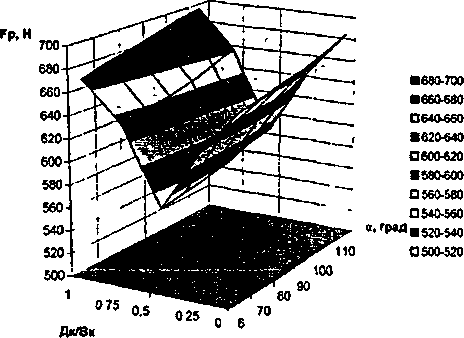 Рис. 6. Зависимость изменения силы резания культиватора оборудованного канатом от соотношения диаметра каната к ширине стойки и угла резания при скорости резания 0,2 м/с и глубине резания 20 см.Таблица 1.Плотность почвы (р, г/см3) после прохождения серийного иэкспериментального щелерезов20Результаты тяговых испытаний, рис. 7 и 8 полностью подтвердили теоретические предпосылки в ходе которых было установлено, что усилие резанию экспериментальным щелевателем до 10 % ниже чем у серийного, что позволило снизить расходуемую мощность и энергоемкость процесса до 5 %.і                     '	''
	'—1-^-:	аТ^*""^"-^Rpo.H10000 9000SOOOt70006000500040000.51,5V, м/сРис. 7. Зависимость изменения силы резания от скорости резания:
1 - серийный щелеватель; 2 - экспериментальный щелеватель;
	- экспериментальная;	- теоретическая.Ne, кВт80 60 40 20 00,5	^f^2z1,5v, м/сРис. 8. Потребляемая мощность двигателя при щелевании почвы
	 - серийным и	- экспериментальным щелевателями21Для выявления эффективности использования щелевателя автоколебательного действия были проведены опыты по определению урожая с/х культур в частности люцерны. В ходе которых было зафиксировано, что прибавка урожая после прохода экспериментального рабочего органа составила 4,5 ц/га. При этом годовой экономический эффект составил 15457 рублей при сроке окупаемости капитальных вложений 0,08 года.ОБЩИЕ ВЫВОДЫИз анализа почвозащитных технологий республики Дагестан видно, что необходимо проводить мероприятия по регулированию водно-воздушного режима почвы, оптимизации ее физико-механических свойств и структуры. Одним из эффективных методов решения этой задачи является щелевание почвы, применение которого сдерживается значительными расходами, связанными с большой энергоемкостью рабочего процесса. Перспективным направлением в области снижения энергоемкости и повышения качества шелевания является использование рабочих органов автоколебательного действия.Анализируя процесс рыхления почвы, выведены аналитические зависимости влияния скорости движения рабочего органа на усилия резанию, а так же определена критическая скорость резания с учетом физико-механических свойств почвы.Теоретическое рассмотрение модели процесса резания почвы подтвердило гипотезу - резание почвы колебательный процесс. На основании сделанного вывода разработана конструкция щелереза работающего в автоколебательном режиме.На основании теоретического исследования формирования и протекания автоколебания обоснованы параметры щелереза, а именно при щеле-вании почвы на глубину h=45 см и ширине рабочего органа В=4 см оптимальными параметрами являются угол резания каната 5=90°; соотношение22диаметра канала Дк к ширине стойки щелереза Вщ Д,/Вщ=0,5; частота колебаний 6-12 Гц; амплитуда колебаний до 2,5 мм; жесткость пружины с=90 Н/імм.Для подтверждения теоретических зависимостей были проведены лабораторные и полевые исследования в ходе которых было установлено, что снижение энергоемкости процесса щелевания рабочим органом автоколебательного действия составило 5,5 %, снижение плотности и твердость почвы после прохода экспериментального щелереза в горизонтах 0-20 см и 20-40 см составило 4,1 % и 8,6 %, 8,2% и 9,3 % соответственно по сравнению с серийным щелевателем. В результате улучшения качества прорезаемой шели за счет уменьшения критической глубины резания на 3,5-4 см увеличивается ее долговечность и функциональная способность. Это приводит к увеличению влагозапаса почвы до 11,5 % и как следствие повышению урожая сельскохозяйственных культур, в частности люцерны на 5-8 %.Годовой экономический эффект от применения щелевателя с рабочими органами автоколебательного действия при годовой загрузке 200 ч составляет 15457 руб., а срок окупаемости дополнительных капиталовложений составляет 0,08 года.ОСНОВНЫЕ ПОЛОЖЕНИЯ ДИССЕРТАЦИИ ОПУБЛИКОВАНЫ В СЛЕДУЮЩИХ РАБОТАХ:1. Сулейманов С.А., Плешков Е.Н. Полевые исследования плоскореза работающего в режиме автоколебаний. Депонирована в ВИНИТИ №353-2004,21с.Сулейманов С.А., Плешков Е.Н. Формирование и протекание автоколебаний щелереза автоколебательного действия. Депонирована в ВИНИТИ №355-2004,15с.Сулейманов С.А. Плешков Е.Н. Лабораторные исследования культиватора работающего в режиме автоколебаний. Депонирована в ВИНИТИ №354-2004, 14с.23Сулейманов СА Экономическая оценка эффективности использования трактора «Кировец» при щелевании почвы щелевателем автоколебательного действия // Современные проблемы развития регионального АПК: Сборник научных трудов. - Дагестанская ГСХА - Махачкала, 2004,сЛ22-124.Плешков Е.Н., Сулейманов СА Щелерез автоколебательного действия. Информ. листок, Саратовский ЦНТИ№ 13-2004.Подписано в печать 21.04.2004	Формат 60x84/16Бумага писчая.	Печать офсетная. Уч.-изд. л. 1.0Тираж 100	Заказ *55Подразделение оперативной полиграфии Саратовского ЦНТИ, 410012 г.Сратов. ул. Московская, 35p-8561НаименованиеГоризонт, смНомер замераНомер замераНомер замераНомер замераНомер замераНомер замераНомер замераНомер замераНомер замераНомер замераНаименованиеГоризонт, см12345678910    1Контроль0-101,031,051,030,9»0,970.980,981.010.981,00  !Контроль10-201,041,071,050,990,980,990,991,020.991.01Контроль20-301.111,101,001,071.071,061,051.101.071.11Контроль30-401.121,111.001,071,081,081,071.121.091.13  'Серийный ше-лерез0-100,980,990.000,940,950,950.93ооо0 880.96Серийный ше-лерез10-200,991,000.000,950,960.960.940.000.890,97Серийный ше-лерез20-301.051,070.001,041,021,021.010.001.021,02Серийный ше-лерез30-401,061,080001,051,041,041.030.001.021,02  1Щелерез оборудованный канатом0-100,940,940,000,850,930,950.870,000,890,94Щелерез оборудованный канатом10-200,950,960.000,850,930,960.880.000,900,95Щелерез оборудованный канатом20-301,021,010,000.991,001,001.000000.980,98Щелерез оборудованный канатом30-401,031.030001.001,021.010.990000,980.99